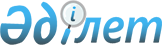 Қарағанды металлургия комбинаты туралыҚазақстан Республикасы Министрлер Кабинетiнiң Қаулысы 30 қыркүйек 1994 ж. N 1083



          Қазақстан Республикасы үшiн стратегиялық мәнi бар Қарағанды
металлургия комбинатының қаржылық-экономикалық жағдайын сауықтыру
мақсатында Қазақстан Республикасының Министрлер Кабинетi қаулы
етедi:




          1. Санацияға дайындық және оны өткiзудiң тетiгiн әзiрлеу
кезеңiнде Қазақстан Республикасының бюджетiне берешегi бойынша
айыппұл санкцияларын төлету кiдiртiлiп, 1994 жылдың 1 желтоқсанына
дейiн шегертiлсiн.




          2. Қазақстан Республикасының Дәрменсiз мемлекеттiк 
кәсiпорындарды санациялау және тарату жөнiндегi ведомствоаралық 
комиссиясы Қарағанды металлургия комбинатының қаржы жағдайын оған
барып зерделеу үшiн Қазақстан Республикасы прокуратурасының, Iшкi




iстер министрлiгiнiң, Мемлекеттiк қаржы бақылау комитетiнiң
мамандарын тарта отырып 1994 жылдың 3 қазанына дейiн жұмыс тобын
және оны санациялау шараларын әзiрлеу жөнiндегi жұмыс комиссиясын
құрсын.
     3. Қазақстан Республикасының Ұлттық Банкiсiнен Қарағанды 
металлургия комбинатына бөлiнген директивтiк кредиттердi өтеудi
1994 жылғы 1 желтоқсанға дейiн ұзарту сұралсын.

     Қазақстан Республикасының
     Премьер-министрi

      
      


					© 2012. Қазақстан Республикасы Әділет министрлігінің «Қазақстан Республикасының Заңнама және құқықтық ақпарат институты» ШЖҚ РМК
				